Westmeath Community DevelopmentVacancy: Community Development workerWestmeath Community Development (WCD), is the local development company for the county. We administer a range of programmes and support services to individuals and community groups that improves quality of life through the provision of lifelong learning, capacity building and labour market supports.The Social Inclusion and Community Activation Programme (SICAP) 2018–2022 provides funding to tackle poverty and social exclusion through local engagement and partnerships between disadvantaged individuals, community organisations and public sector agencies.WCD is now seeking a Community Development worker to support the delivery of a range of well-organised, imaginative, quality projects and capacity building support for community groups under SICAP.
About the RoleJob Title: 	Community Development workerLocation:	MullingarContract:	Initial 1-year Fixed Term contractHours:		Full-time, 35-hours/week with some evening and/or weekend work                                      expectedSalary:		€36,335Application ProcessCompleted Application Form with a cover letter outlining your experience to the SICAP Co-ordinator, by post or email to:Ref: 2021/1 SICAP Linda-Jo QuinnWestmeath Community DevelopmentUnit 4 RockdeanBlyry Industrial estateAthloneCo WestmeathEmail to ljquinn@westcd.ieClosing date for receipt of Application form and Cover Letter is Friday 19th March 2021 at 4pmShortlisting may applySecond round interviews may applyReference checks & Garda Vetting will applyInterview Process
Expected timeline for interviews is mid to late April, subject to COVID restrictions. Interviews may be held virtually. A Panel may be created as a result of the recruitment process. Candidates will remain on the panel for a six-month period. Westmeath Community Development is an Equal Opportunities EmployerCanvassing will disqualify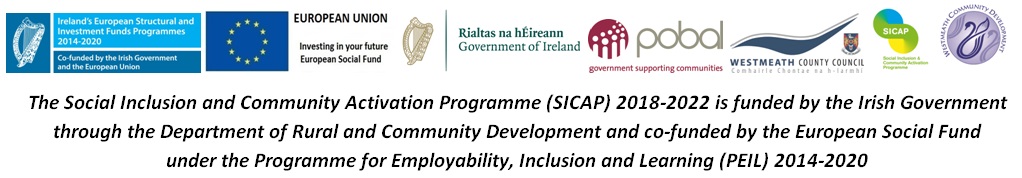 